Fig. S2		Maps of the oric2, -c3 and - p1 regions, designed as in Fig. S1. 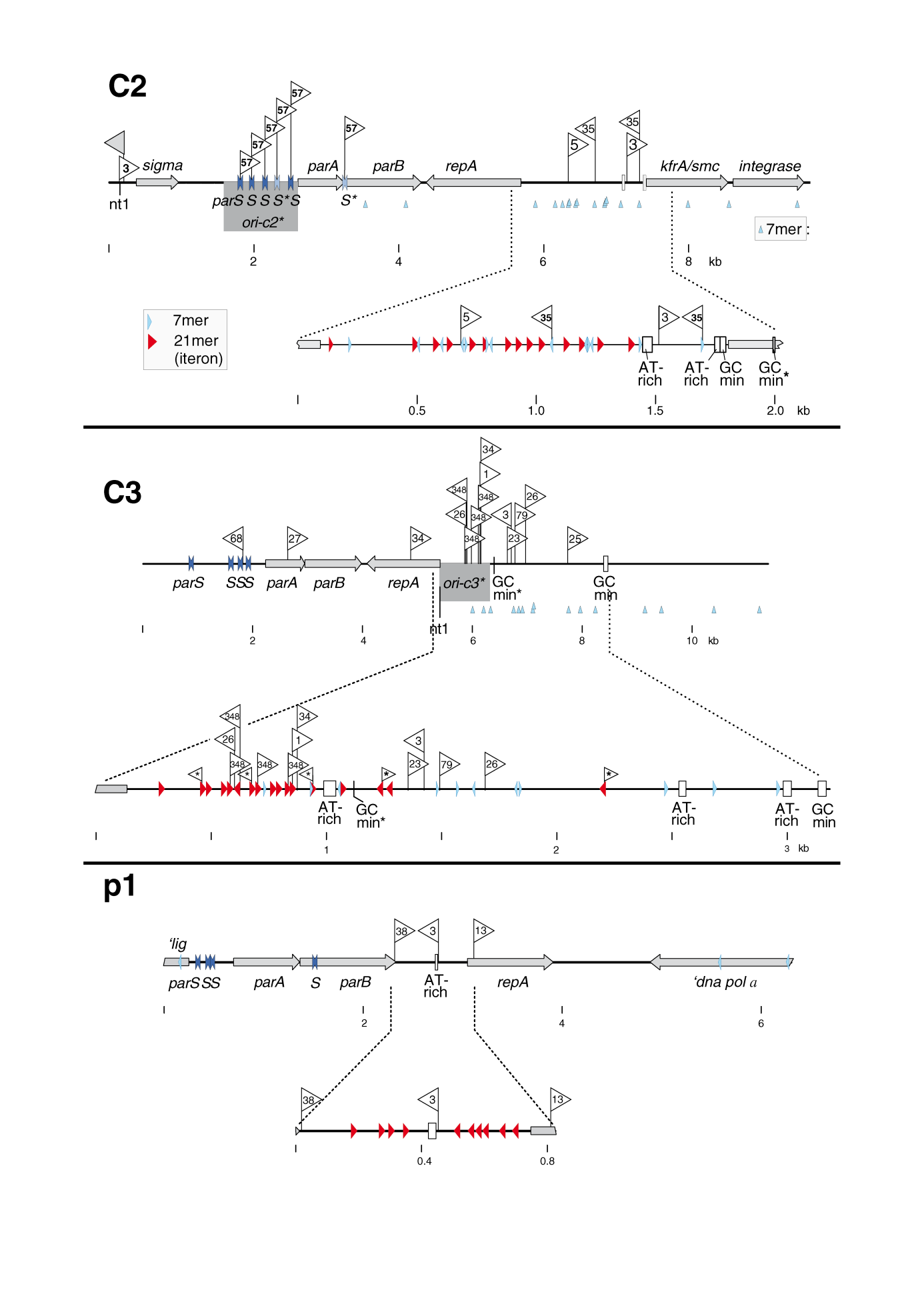 Blue triangles on both to-scale and expanded maps are 7mers like those in c1. Red triangles are iterons of consensus sequence (bold, 100% conserved; capital, ≥ 90%, small, < 90%): c2 – ctCCCGAAAAacCTCACCTtt, c3 – tCCCATAAacggntACCtnt, p1 – tgTCGTtCYTCCAGCGAtgSee Table S1 for details.GC min* denotes the minimum  disparity predicted by Ori-finder and indicates that it differs slightly from the GC skew minimum  (obtained using http://gcat.davidson.edu/DGPB/gc_skew/gc_skew.html). As with c1, the exact location of the c2 origin might correspond to the iteron region rather than that 4kb away predicted by Ori-finder (ori-c2*).